“SCHEDA DI VALUTAZIONE EDUCATIVO DIDATTICA “A SUPPORTO DEL SERVIZIO-DOPOSCUOLA GRATUITOAllegato A- ALUNNO: -------------------------------------------------------------------------------------------- CLASSE E SEZ. …………………………………………………………………………………………………….- CONSIGLIO DI CLASSE – (docenti )-------------------------------------------------------------……………………………………………………………………………………………..………………………………- DOCENTE COORDINATORE (E CONTATTO TEL. O MAIL PER EVENTUALI COMUNICAZIONI) :------------------------------------------------------------------------------------SITUAZIONE EDUCATIVO DIDATTICA  ATTUALE  DELL’ALUNNO (livello e competenze  raggiunte in ogni disciplina , difficoltà  e lacune didattiche, altro)………………………………………………………………………………………………………………………………………………………………………………………………………………………………………………………………………………………………………………………………………………………………………………………………………………………………………………………………………………………………………………………………- INTERVENTI  EDUCATIVI  INTRAPRESI DAL CONSIGLIO DI CLASSE-----------------------------------------------------------------------------------------------------------------------------------------------------------------------------------------------------------------------------------------------------------INFORMAZIONI RILEVANTI ………………………………………………………………………………………………………………………………………………………………………………………………………………………………………………………………………………………………………………………………………………………………………………………………………-PROGRAMMAZIONE EDUCATIVO DIDATTICA CONSIGLIATA…………………………………………………………………………………………………………………………………………………………………………………………………………………………………………………………………………………………………………………………………………………………………………………………………………………………………………………………………………………………………………………..- OBIETTIVI FORMATIVI ATTESI ………………………………………………………………………………………………………………………………………………………………………………………………………………………………………………………………………………………………………………………………………………………………………………………………………..Partinico ….…/…../……Il Consiglio di classe 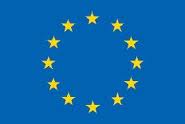 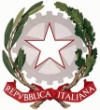 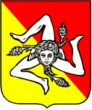 Istituto Comprensivo Statale “Archimede-La Fata” Viale della Regione, 32 –  90047  Partinico – PA - Tel. 0918901303- Fax 0918909263 e-mail: paic8aw00b@istruzione.it  –  Cod. min. PAIC8AW00B – C.F. 80028840827 Istituto Comprensivo Statale “Archimede-La Fata” Viale della Regione, 32 –  90047  Partinico – PA - Tel. 0918901303- Fax 0918909263 e-mail: paic8aw00b@istruzione.it  –  Cod. min. PAIC8AW00B – C.F. 80028840827 Istituto Comprensivo Statale “Archimede-La Fata” Viale della Regione, 32 –  90047  Partinico – PA - Tel. 0918901303- Fax 0918909263 e-mail: paic8aw00b@istruzione.it  –  Cod. min. PAIC8AW00B – C.F. 80028840827 Istituto Comprensivo Statale “Archimede-La Fata” Viale della Regione, 32 –  90047  Partinico – PA - Tel. 0918901303- Fax 0918909263 e-mail: paic8aw00b@istruzione.it  –  Cod. min. PAIC8AW00B – C.F. 80028840827 